	OŠ Ivana Cankarja Trbovlje, Trg Franca Fakina 8, tel: 03 56 33 202, www.osic.si, e-naslov: os-ic.trbovlje@guest.arnes.si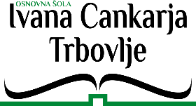 SEZNAM OSTALIH POTREBŠČIN ZA 1. RAZRED ZA ŠOLSKO LETO 2021/2022, KI JIH KUPITE STARŠI OZ. SKRBNIKI:1 veliki brezčrtni zvezek, 1 veliki črtani zvezek (11 mm, brez robov), 1 veliki zvezek veliki karo (1 cm),mapa z elastiko za angleščino (tisti, ki jo boste imeli),kolaž papir, navadno lepilo v stiku (ne barvasto ali z bleščicami), barvice, voščenke, flomastri, vodene barvice, vodoodporen črn debel flomaster,peresnica ( 3 svinčniki, radirka, šilček),50 pisarniških listov A4, 30 risalnih  listov, škarje – ostre, z zaobljeno konico, športna oprema (npr. kratke hlačke, majica), nedrseči copati, vrečka za copate,papirnati robčki (100 kos).-------------------------------------   odreži in vrni šoli    ----------------------------------------1. RAZRED:NAROČILO UČNIH GRADIV ZA POUK V 1. RAZREDU OŠ, šolsko leto 2021/2022S podpisom potrjujem naročilo na brezplačna učna gradiva (*financer MIZŠ) za 1. razred za svojega otroka (ime in priimek): _______________________________________ Trbovlje, maj 2021Ime in priimek staršev oz. skrbnikov:  ______________________, Podpis : ________________________	OŠ Ivana Cankarja Trbovlje, Trg Franca Fakina 8, tel: 03 56 33 202, www.osic.si, e-naslov: os-ic.trbovlje@guest.arnes.siPREJEM UČNIH GRADIV ZA POUK V 1. RAZREDU OŠ, šolsko leto 2021/2022S podpisom potrjujem prejem učnih gradiv za 1. razred za svojega otroka (ime in priimek): _______________________________________ 1.  Kramarič, Kern, Pipan: LILI IN BINE, delovni zvezek za opismenjevanje 1.del, velike tiskane črke, Založba Rokus Klett,2. Kramarič, Pipan: LILI IN BINE: NOVI PRIJATELJI, MATEMATIKA 1, samostojni delovni zvezek v treh delih, Založba Rokus Klett.Trbovlje, september 2021: _______________            Ime in priimek staršev oz. skrbnikov:_______________________   Podpis : _________________________	OŠ Ivana Cankarja Trbovlje, Trg Franca Fakina 8, tel: 03 56 33 202, www.osic.si, e-naslov: os-ic.trbovlje@guest.arnes.siSEZNAM OSTALIH POTREBŠČIN ZA 2. RAZRED ZA ŠOLSKO LETO 2021/2022 KI JIH KUPITE STARŠI OZ. SKRBNIKI:veliki zvezek  veliki karo (), 4 veliki črtani zvezki (ozke črte – 9 mm), 1 veliki črtani zvezek z vmesnimi črtami,50 pisarniških listov A4, 30 risalnih listov, Peresnica ( 3 svinčniki, radirka, kroglični nalivnik, šilček),velika šablona, lepilo v stiku, tanek in debel čopič, debele voščenke, flomastri, tempera barvice, vodoodporna črna flomastra, kolaž papir, škarje - ostre z zaobljeno konico, beležka,športna oprema (kratke hlačke, majica),nedrseči copati, vrečka iz  blaga,                                                                                                šolska torba,papirnati robčki (100 kos).-------------------------------------   odreži in vrni šoli    ----------------------------------------2. RAZRED:NAROČILO UČNIH GRADIV ZA POUK V 2. RAZREDU OŠ, šolsko leto 2021/2022S podpisom potrjujem naročilo na brezplačna učna gradiva (*financer MIZŠ) za 2. razred za svojega otroka (ime in priimek): _______________________________________ Trbovlje, maj 2021Ime in priimek staršev oz. skrbnikov:  ______________________, Podpis : ________________________	OŠ Ivana Cankarja Trbovlje, Trg Franca Fakina 8, tel: 03 56 33 202, www.osic.si, e-naslov: os-ic.trbovlje@guest.arnes.si2. RAZRED:PREJEM UČNIH GRADIV ZA POUK V 2. RAZREDU OŠ, šolsko leto 2021/2022S podpisom potrjujem prejem učnih gradiv za 2. razred za svojega otroka (ime in priimek): _______________________________________ 1. LILI IN BINE 2, komplet C, Založba Rokus Klett,2. LILI IN BINE, delovni zvezek za opismenjevanje 2. del, male tiskane in pisane črke, Založba Rokus Klett,3. Kordigel Aberšek: LILI IN BINE 2, berilo za slovenščino - književnost v 2. razredu, Založba Rokus Klett.Učenci berilo konec šolskega leta vrnejo v šolski učbeniški sklad.Trbovlje, september 2021                         Ime in priimek staršev oz. skrbnikov: ________________________                                                                                                                     Podpis : ________________________	OŠ Ivana Cankarja Trbovlje, Trg Franca Fakina 8, tel: 03 56 33 202, www.osic.si, e-naslov: os-ic.trbovlje@guest.arnes.siSEZNAM OSTALIH POTREBŠČIN ZA 3. RAZRED ZA ŠOLSKO LETO 2021/2022, KI JIH KUPITE STARŠI OZ. SKRBNIKI:FIRST EXPLORERS 2 Activity Book, OXFORD UNIVERSITY PRESS (EAN: 9780204027137),  2 velika zvezka veliki karo -1 cm (MAT), 3 veliki črtane zvezke z vmesno črto (SLJ, SPO, TJA), 1 mali črtani zvezek (GUM),Peresnica (3 svinčniki, radirka, šilček),2 navadna črna flomastra (tanek in debel), tuš (črni), tempera barve, komplet čopičev različnih debelin (navadni in ploščati), velika tuba bele in črne tempere,  barvice, kolaž papir, flomastri + 3 črni flomastri različnih debelin, voščenke (mastne), velika šablona,20 pisarniških listov A4, 30 risalnih listov, lepilo v stiku, lesno lepilo mekol, DAS masa,škarje - ostre z zaobljeno konico, beležka,  športna oprema,100 papirnatih robčkov.-------------------------------------   odreži in vrni šoli    ----------------------------------------3. RAZRED:NAROČILO UČNIH GRADIV ZA POUK V 3. RAZREDU OŠ, šolsko leto 2021/2022S podpisom potrjujem naročilo na brezplačna učna gradiva (*financer MIZŠ) za 3. razred za svojega otroka (ime in priimek): _______________________________________ Trbovlje, maj 2021Ime in priimek staršev oz. skrbnikov:  ______________________, Podpis : ________________________	OŠ Ivana Cankarja Trbovlje, Trg Franca Fakina 8, tel: 03 56 33 202, www.osic.si, e-naslov: os-ic.trbovlje@guest.arnes.si3. RAZRED:PREJEM UČNIH GRADIV ZA 3. RAZRED, šol. l. 2021/2022S podpisom potrjujem prejem učnih gradiv za 3. razred za svojega otroka (ime in priimek):  _______________________________________ 1. LILI IN BINE 3, komplet A, Založba Rokus Klett,2. Kordigel Aberšek: LILI IN BINE 3, berilo za slovenščino – književnost v 3. razredu osnovne šole, Založba Rokus Klett.Učenci berilo konec šolskega leta vrnejo v šolski učbeniški sklad.Trbovlje, datum: ________________                    Ime in priimek staršev oz. skrbnikov: ________________________                                                                                                                      Podpis : _________________________UČBENIKE si lahko izposodite v šoli iz učbeniškega sklada BREZPLAČNO, ker bo izposojo poravnalo Ministrstvo za izobraževanje, znanost in šport. Učenci bodo učbenike dobili najkasneje 1. šolski dan v razredu. Opozorilo: V primeru, da učenec učbenik izgubi ali ga poškoduje tako, da je neuporaben, mora plačati odškodnino, ki je sorazmerna starosti učbenika (razliko do polne cene za novega in sorazmerni delež za starejšega).                                 Pripravila: Urška Cilenšek	OŠ Ivana Cankarja Trbovlje, Trg Franca Fakina 8, tel: 03 56 33 202, www.osic.si, e-naslov: os-ic.trbovlje@guest.arnes.siSEZNAM OSTALIH POTREBŠČIN ZA 4. RAZRED ZA ŠOLSKO LETO 2021/2022, KI JIH KUPITE STARŠI OZ. SKRBNIKI:1 veliki zvezek veliki karo (), 5 velikih črtanih zvezkov, 1 veliki črtani zvezek za nemščino kot neobvezni izbirni predmet, kolaž papir, tempera barve, paleta, barvice, peresnica, svinčniki, radirka, šilček, tanek in debel čopič, velika  šablona, geotrikotnik in šestilo,3 črni flomastri različnih debelin, debele voščenke, 30 risalnih listov, lepilo, škarje - ostre z zaobljeno konico,tuš, oglje, beležka, športna oprema,papirnate serviete (po en zavitek naenkrat).-------------------------------------   odreži in vrni šoli    ----------------------------------------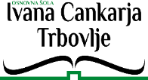 	OŠ Ivana Cankarja Trbovlje, Trg Franca Fakina 8, tel: 03 56 33 202, www.osic.si, e-naslov: os-ic.trbovlje@guest.arnes.si4. RAZRED:NAROČILNICA ZA IZPOSOJO UČBENIKOV IZ UČBENIŠKEGA SKLADA, šol. l. 2021/2022Za svojega otroka  (ime in priimek) _______________________________________ nepreklicno naročam izposojo navedenih učbenikov za 4. razred iz učbeniškega sklada:Blažič et al.: RADOVEDNIH PET 4, berilo za slovenščino-književnost v 4. razredu osnovne šole, Založba                  Rokus Klett, YOUNG EXPLORERS 1,  učbenik za angleščino v 4. razredu osnovne šole, Založba OUP,Mraz Novak, Lango: RADOVEDNIH PET 4, učbenik za družbo , Založba Rokus Klett, Štucin, Grašič Slevec, Mežnar: RADOVEDNIH PET 4, učbenik za naravoslovje in tehniko, Založba Rokus Klett. Trbovlje, datum: ________________                                         Ime in priimek staršev oz. skrbnikov: ________________________                                                                                                                                               Podpis : _________________________UČBENIKE si lahko izposodite v šoli iz učbeniškega sklada BREZPLAČNO, ker bo izposojo poravnalo Ministrstvo za izobraževanje, znanost in šport. Učenci bodo učbenike dobili najkasneje 1. šolski dan v razredu.Opozorilo: V primeru, da učenec učbenik izgubi ali ga poškoduje tako, da je neuporaben, mora plačati odškodnino, ki je sorazmerna starosti učbenika (razliko do polne cene za novega in sorazmerni delež za starejšega).                                                                                                                             Pripravila: Urška Cilenšek	OŠ Ivana Cankarja Trbovlje, Trg Franca Fakina 8, tel: 03 56 33 202, www.osic.si, e-naslov: os-ic.trbovlje@guest.arnes.siSEZNAM OSTALIH POTREBŠČIN ZA 5. RAZRED ZA ŠOLSKO LETO 2021/2022, KI JIH KUPITE STARŠI OZ. SKRBNIKI:2 mala črtana zvezka, 1 veliki zvezek nizki karo, 5 velikih črtanih zvezkov, 1 veliki črtani zvezek za nemščino kot neobvezni izbirni predmet, 100 pisarniških listov A4, urejena peresnica (3 svinčniki, nalivnik, radirka, zelen in rdeč kemični svinčnik), velika šablona, geotrikotnik, šestilo,lepilo v stiku, lepilo za les. vodene barve, tempera barve, kolaž papir, ploščati in okrogli čopiči (2 debelejša ploščata čopiča, 1 srednje debel ploščat čopič, 2 tanka okrogla čopiča in 1 srednje debel okrogel čopič), plastelin, voščenke (mastne), škarje, tanek črn flomaster, šolski ročni zemljevid Slovenije, športna oprema.-------------------------------------   odreži in vrni šoli    ----------------------------------------	OŠ Ivana Cankarja Trbovlje, Trg Franca Fakina 8, tel: 03 56 33 202, www.osic.si, e-naslov: os-ic.trbovlje@guest.arnes.si5. RAZRED:NAROČILNICA ZA IZPOSOJO UČBENIKOV IZ UČBENIŠKEGA SKLADA, šol. l. 2021/2022Za svojega otroka  (ime in priimek) _______________________________________nepreklicno naročam izposojo navedenih učbenikov za 5. razred iz učbeniškega sklada:1. Golob, Kordigel Aberšek, Saksida: BERILO 5, NA KRILIH BESED, berilo za slovenščino v 5. razredu osnovne šole, MKZ,       2. Lauder: YOUNG EXPLORERS 2, slovenska izdaja, učbenik za angleščino v 5. razredu osnovne šole, OUP, 3. Štucin, Grašič Slevec, Mežnar: RADOVEDNIH PET 5, učbenik za naravoslovje in tehniko v 5. razredu osnovne šole, Založba      Rokus Klett,4. Verdev, Žlender: RADOVEDNIH PET 5, učbenik za družbo v 5. razredu osnovne šole, Založba Rokus Klett.Trbovlje, datum: ________________                                           Ime in priimek staršev oz. skrbnikov: ________________________                                                                                                                                                 Podpis : _________________________UČBENIKE si lahko izposodite v šoli iz učbeniškega sklada BREZPLAČNO, ker bo izposojo poravnalo Ministrstvo za izobraževanje, znanost in šport. Učenci bodo učbenike dobili najkasneje 1. šolski dan v razredu.Opozorilo: V primeru, da učenec učbenik izgubi ali ga poškoduje tako, da je neuporaben, mora plačati odškodnino, ki je sorazmerna starosti učbenika (razliko do polne cene za novega in sorazmerni delež za starejšega).                                                                                                                                                      Pripravila Urška Cilenšek	OŠ Ivana Cankarja Trbovlje, Trg Franca Fakina 8, tel: 03 56 33 202, www.osic.si, e-naslov: os-ic.trbovlje@guest.arnes.siSEZNAM OSTALIH POTREBŠČIN ZA 6. RAZRED ZA ŠOLSKO LETO 2021/2022, KI JIH KUPITE STARŠI OZ. SKRBNIKI:7 velikih črtanih zvezkov, 1 veliki  zvezek mali karo,1 tanek črtani zvezek za spisje,1 veliki črtani zvezek za nemščino kot neobvezni izbirni predmet,geotrikotnik, šestilo, peresnica (nalivno pero, svinčniki, radirka, šilček), likovni pribor: barvni svinčniki, flomastri, voščenke, kolaž papir, škarje, lepilo, tempera barvice, 3 čopiče, krpica, lonček, grafični nožek,risalni listi v mapi, športna oprema.-------------------------------------   odreži in vrni šoli    ----------------------------------------	OŠ Ivana Cankarja Trbovlje, Trg Franca Fakina 8, tel: 03 56 33 202, www.osic.si, e-naslov: os-ic.trbovlje@guest.arnes.si6. RAZRED:NAROČILNICA ZA IZPOSOJO UČBENIKOV IZ UČBENIŠKEGA SKLADA, šol. l. 2021/2022Za svojega otroka (ime in priimek) _______________________________________nepreklicno naročam izposojo navedenih učbenikov za 6. razred iz učbeniškega sklada:Saksida et al.: KDO SE SKRIVA V OGLEDALU? Berilo za slovenščino za 6.razred osnovne šole, MKZ,Strnad, Štuklek: STIČIŠČE 6, učbenik za matematiko v 6. razredu osnovne šole, Založništvo JUTRO,Wetz, Quinn: ENGLISH PLUS STARTER, 2 izdaja, učbenik za angleščino v 6. razredu osnovne šole, OUPDevetak, Kovič, Torkar: DOTIK NARAVE 6, učbenik za naravoslovje v 6. razredu osnovne šole, Založba Rokus Klett,5. Senegačnik: MOJA PRVA GEOGRAFIJA, učbenik za geografijo v 6. razredu osnovne šole, Modrijan,6. Kostanjevec: GOSPODINJSTVO 6, učbenik za gospodinjstvo v 6. razredu osnovne šole, učbenik, Založba     Rokus Klett.Trbovlje, datum: ________________                                           Ime in priimek staršev oz. skrbnikov: ________________________                                                                                                                                                                   Podpis : __________________________UČBENIKE si lahko izposodite v šoli iz učbeniškega sklada BREZPLAČNO, ker bo izposojo poravnalo Ministrstvo za izobraževanje, znanost in šport. Učenci bodo učbenike dobili najkasneje 1. šolski dan v razredu.Opozorilo: V primeru, da učenec učbenik izgubi ali ga poškoduje tako, da je neuporaben, mora plačati odškodnino, ki je sorazmerna starosti učbenika (razliko do polne cene za novega in sorazmerni delež za starejšega).                                                                                                                          Pripravila: Urška Cilenšek	OŠ Ivana Cankarja Trbovlje, Trg Franca Fakina 8, tel: 03 56 33 202, www.osic.si, e-naslov: os-ic.trbovlje@guest.arnes.siSEZNAM OSTALIH POTREBŠČIN ZA 7. RAZRED ZA ŠOLSKO LETO2021 /2022, KI JIH KUPITE STARŠI OZ. SKRBNIKI:7 velikih črtanih zvezkov,mali črtani zvezek,veliki zvezek mali karo, 1 veliki črtani zvezek za nemščino kot neobvezni izbirni predmet (lahko od lani),peresnica (nalivno pero, svinčniki, radirka, šilček,)geotrikotnik, šestilo,risalni listi v mapi, likovni pribor: barvni svinčniki, flomastri, voščenke, tuš, oglje, kolaž papir, škarje, lepilo, tempera barvice, krpica, 3 čopiči, lonček, grafični nožek,športna oprema.-------------------------------------   odreži in vrni šoli    ----------------------------------------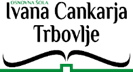 	OŠ Ivana Cankarja Trbovlje, Trg Franca Fakina 8, tel: 03 56 33 202, www.osic.si, e-naslov: os-ic.trbovlje@guest.arnes.si  7. RAZRED:  NAROČILNICA ZA IZPOSOJO UČBENIKOV IZ UČBENIŠKEGA SKLADA, šol. l. 2021/2022Za svojega otroka (ime in priimek) _______________________________________ nepreklicno naročam izposojo navedenih učbenikov za 7. razred iz učbeniškega sklada:1. Strnad: STIČIŠČE 7, učbenik za matematiko v 7. razredu osnovne šole, Založništvo Jutro,2. Wetz: ENGLISH PLUS 1, druga izdaja, učbenik za angleščino v 7. razredu osnovne šole, OUP,3. Devetak et al.: DOTIK NARAVE 7, učbenik za naravoslovje v 7.razredu osnovne šole, Založba Rokus Klett,4.Senegačnik: GEOGRAFIJA EVROPE IN AZIJE, učbenik za geografijo v 7. razredu osnovne šole, Modrijan,Trbovlje, datum: ________________                                        Ime in priimek staršev oz. skrbnikov: ________________________                                                                                                                                               Podpis : _________________________UČBENIKE si lahko izposodite v šoli iz učbeniškega sklada BREZPLAČNO, ker bo izposojo poravnalo Ministrstvo za izobraževanje, znanost in šport. Učenci bodo učbenike dobili najkasneje 1. šolski dan v razredu.Opozorilo: V primeru, da učenec učbenik izgubi ali ga poškoduje tako, da je neuporaben, mora plačati odškodnino, ki je sorazmerna starosti učbenika (razliko do polne cene za novega in sorazmerni delež za starejšega. Pripravila: Urška Cilenšek	OŠ Ivana Cankarja Trbovlje, Trg Franca Fakina 8, tel: 03 56 33 202, www.osic.si, e-naslov: os-ic.trbovlje@guest.arnes.siSEZNAM OSTALIH POTREBŠČIN ZA 8. RAZRED ZA ŠOLSKO LETO 2021/2022, KI JIH KUPITE STARŠI OZ. SKRBNIKI:9 velikih črtanih zvezkov, 1 veliki zvezek mali karo,  1 veliki črtani zvezek za nemščino kot neobvezni izbirni predmet (lahko od lani),nalivno pero, svinčniki, radirka, šilček, geotrikotnik, šestilo,risalni listi v mapi,likovni pribor: flomastri, barvni svinčniki, voščenke, tuš, oglje, kolaž papir, škarje, lepilo, tempera barvice, krpica, 3 čopiči, lonček, grafični nožek,športna oprema.-------------------------------------   odreži in vrni šoli    ----------------------------------------	OŠ Ivana Cankarja Trbovlje, Trg Franca Fakina 8, tel: 03 56 33 202, www.osic.si, e-naslov: os-ic.trbovlje@guest.arnes.si  8. RAZRED:  NAROČILNICA ZA IZPOSOJO UČBENIKOV IZ UČBENIŠKEGA SKLADA, šol. l. 2021/2022Za svojega otroka (ime in priimek)  _______________________________________ nepreklicno naročam izposojo navedenih učbenikov za 8. razred iz učbeniškega sklada:Strnad: STIČIŠČE 8, učbenik za matematiko v 8. razredu osnovne šole, Založništvo Jutro,Wetz, Pye: ENGLISH PLUS 2, druga izdaja, učbenik za angleščino v 8. razredu osnovne šole, OUP,Lunder: DOTIK ŽIVLJENJA 8, prenova 2018, učbenik za biologijo v 8. razredu osnovne šole, Založba Rokus Klett, Graunar et al.: KEMIJA DANES 1, učbenik za kemijo v 8. razredu osnovne šole, DZS,Beznec et al.: MOJA PRVA FIZIKA 1, učbenik za fiziko za 8. razred osnovne šole, Modrijan,Kolenc Kolnik et al: GEOGRAFIJA  AFRIKE IN NOVEGA SVETA, učbenik  za geografijo v 8. razredu osnovne šole, Modrijan,7.   Razpotnik et al.:  RAZISKUJEM PRETEKLOST 8, učbenik za zgodovino v 8. razredu osnovne šole, Založba Rokus Klett.Trbovlje, datum: ____________________                     Ime in priimek staršev oz. skrbnikov: _________________________                                               Podpis : ________________________UČBENIKE si lahko izposodite v šoli iz učbeniškega sklada BREZPLAČNO, ker bo izposojo poravnalo Ministrstvo za izobraževanje, znanost in šport. Učenci bodo učbenike dobili najkasneje 1. šolski dan v razredu.Opozorilo: V primeru, da učenec učbenik izgubi ali ga poškoduje tako, da je neuporaben, mora plačati odškodnino, ki je sorazmerna starosti učbenika (razliko do polne cene za novega in sorazmerni delež za starejšega. Pripravila: Urška Cilenšek	OŠ Ivana Cankarja Trbovlje, Trg Franca Fakina 8, tel: 03 56 33 202, www.osic.si, e-naslov: os-ic.trbovlje@guest.arnes.siSEZNAM OSTALIH POTREBŠČIN ZA 9. RAZRED ZA ŠOLSKO LETO 2021/2022, KI JIH KUPITE STARŠI OZ. SKRBNIKI:7 velikih črtanih zvezkov, 1 veliki zvezek mali karo, 1 veliki črtani zvezek za nemščino kot neobvezni izbirni predmet (lahko od lani),peresnica (nalivno pero, svinčniki, radirka, šilček),geotrikotnik, šestilo,ročni zemljevid Slovenije,   risalni listi v mapi,likovni pribor: flomastri, voščenke, barvni svinčniki,  tempera barvice, krpica, 3 čopiči, lonček, kolaž papir, škarje, lepilo, grafični nožek,športna oprema.-------------------------------------   odreži in vrni šoli    ----------------------------------------	OŠ Ivana Cankarja Trbovlje, Trg Franca Fakina 8, tel: 03 56 33 202, www.osic.si, e-naslov: os-ic.trbovlje@guest.arnes.si  9. RAZRED:NAROČILNICA ZA IZPOSOJO UČBENIKOV IZ UČBENIŠKEGA SKLADA, šol. l. 2021/2022Za svojega otroka  _______________________________________(ime in priimek) nepreklicno naročam izposojo navedenih učbenikov za 9. razred iz učbeniškega sklada:Strnad: STIČIŠČE 9, učbenik za matematiko v 9. razredu osnovne šole, Založništvo Jutro,ENGLISH PLUS 3, druga izdaja, učbenik za angleščino v 9. razredu osnovne šole, OUP,Klokočovnik, Starčič: DOTIK ŽIVLJENJA 9, prenova 2018,  učbenik za biologijo v 9. razredu osnovne šole, Založba Rokus Klett, Graunar, Podlipnik, Mirnik: KEMIJA DANES 2, učbenik za kemijo v 9. razredu osnovne šole, DZS,Beznec et al: MOJA PRVA FIZIKA 2, učbenik za fiziko za 9. razred osnovne šole, Modrijan,Senegačnik: GEOGRAFIJA SLOVENIJE, učbenik za geografijo v 9. razredu osnovne šole, Modrijan,Razpotnik, Snoj:  RAZISKUJEM PRETEKLOST 9, učbenik za zgodovino v 9. razredu osnovne šole, Založba Rokus Klett.Trbovlje, datum: ________________         Ime in priimek staršev oz. skrbnikov: ________________________                                                                                                                   Podpis : _________________________UČBENIKE si lahko izposodite v šoli iz učbeniškega sklada BREZPLAČNO, ker bo izposojo poravnalo Ministrstvo za izobraževanje, znanost in šport. Učenci bodo učbenike dobili najkasneje 1. šolski dan v razredu.Opozorilo: V primeru, da učenec učbenik izgubi ali ga poškoduje tako, da je neuporaben, mora plačati odškodnino, ki je sorazmerna starosti učbenika (razliko do polne cene za novega in sorazmerni delež za starejšega.                                                                                                                                                                                                Pripravila: Urška Cilenšek